  B                         Balatonföldvár Város Önkormányzata8623 Balatonfö8623 Balatonföldvár, Petőfi u. 1.		  Tel.: 84/540-330, fax: 540-332ELŐTERJESZTÉSBalatonföldvár Város Képviselő-testületének2022. február 24. napján tartandó nyilvános üléséreElőterjesztést készítette: Ernyes Ervin pénzügyi osztályvezetőTárgy: Az önkormányzat 2022. évi költségvetésének jóváhagyása.Az államháztartásról szóló 2011. évi CXCV. törvény 24.§ (3) bekezdése értelmében a jegyző által előkészített költségvetési rendelet-tervezetet a polgármester február 15-éig nyújtja be a Képviselő-testületnek.A költségvetés előterjesztésekor a Képviselő-testület részére tájékoztatásul a következő mérlegeket és kimutatásokat kell - szöveges indokolással együtt - bemutatni:a) a helyi önkormányzat költségvetési mérlegét közgazdasági tagolásban, előirányzat felhasználási tervét,b) a többéves kihatással járó döntések számszerűsítését évenkénti bontásban és összesítve,c) a közvetett támogatásokat - így különösen adóelengedéseket, adókedvezményeket - tartalmazó kimutatást, ésd) a 29/A. § szerinti tervszámoknak megfelelően a költségvetési évet követő három év tervezett bevételi előirányzatainak és kiadási előirányzatainak keretszámait főbb csoportokban, és a 29/A. § szerinti tervszámoktól történő esetleges eltérés indokait.Az Áht. 29/A.§-ban foglaltak szerint, a helyi önkormányzat, a nemzetiségi önkormányzat és a társulás évente, legkésőbb a költségvetési rendelet, határozat elfogadásáig határozatban állapítja mega) a Gst. 45. § (1) bekezdés a) pontjában kapott felhatalmazás alapján kiadott jogszabályban meghatározottak szerinti saját bevételeinek ésb) a Gst. 8. § (2) bekezdése szerinti adósságot keletkeztető ügyleteiből eredő fizetési kötelezettségeinek a költségvetési évet követő három évre várható összegét.fordulóhoz képest történt korrekciók:Társulási hozzájárulási díj növekmény: 1 658 ezer Ftállami támogatás visszafizetés (2021. év): 2 090 ezer Ftállami támogatás elszámolás többlete (2021. év): 2 034 ezer Ftközös hivatali önkormányzatok hozzájárulásának növekménye hivatalhoz: 10 500 ezer Fthasznált traktor értékesítés: 1 000 ezer FtEurópa Park felújítása nyertes BFT pályázati projekt átvezetése felhalmozási oldalonparkolóhely megváltás bevétele: 3 240 ezer Fthivatali apparátus béremelésének bruttó költsége: 16 930 ezer Ftönkormányzati dolgozók béremelésének bruttó költsége: 1 443 ezer Ftállami támogatás kulturális feladatokban dolgozók béremelésének fedezetére: 705 ezer Ft.Intézményi egyeztetések eredménye / hivatal költségvetésének véleményezéseAz Áht. 24. §-hoz kapcsolódóan az Ávr. 27. §-a kimondja, hogy a jegyző a költségvetési rendelettervezetet a költségvetési szervek vezetőivel egyezteti, annak eredményét írásban rögzíti, majd a rendelettervezetet és az egyeztetés eredményét a polgármester a szervezeti és működési szabályzatban foglaltak szerint a képviselő-testület bizottságai elé terjeszti.Intézményi egyeztetések a hivatalt érintően megtörténtek, eredményeként a feladatok ellátásához szükséges rendszeres és előre látható nem rendszeres kiadások fedezetét a költségvetés tartalmazza. Az előző évekhez képest számba vettük a hivatali költségvetést befolyásoló tényezőket:minimálbér emelés hatása a köztisztviselői bérekre,2022. évi köztisztviselői béremelés fedezetét a közös hivatali önkormányzatok együttesen biztosítják (6 település többlethozzájárulása összesen 10 500 ezer Ft)a hivatali állami finanszírozás összege az előző két évhez képest 2 113 ezer Ft-tal nő (133 793 ezer Ft)országgyűlési választások becsült költségét és várható támogatást a hivatal költségvetése tartalmazza.2022. évi költségvetési bevételekA költségvetés tervezett bevételi-kiadási főösszege 2 484 300 ezer Ft.Az önkormányzat működési költségvetési bevételei az előterjesztés mellékletét képező rendelettervezet szerint 1 004 248 ezer Ft. A feladatfinanszírozás alapján az állami támogatás (működés és ágazati feladatok támogatása) összege 469 927 ezer Ft. Az állami támogatások felhasználásáról jogcím szerint el kell számolni. Ezen bevételek egy része a Balatonföldvári Többcélú Kistérségi Társulás által működtetett intézményrendszert érinti (szociális feladatok, óvodai nevelés) 245 858 ezer Ft összegben.2022. évi költségvetési kiadásokAz önkormányzat működési célú költségvetési kiadásainak tervezett összege 1 168 003 ezer Ft, a fejlesztési célú költségvetési kiadások tervezett összege 1 242 226 ezer Ft, melyből 455 818 ezer Ft beruházási kiadás, 641 826 ezer Ft a felújítási kiadás.A működési kiadások között szerepel a beruházásokhoz kapcsolódó járulékos költségek (pl. tervezési, közbeszerzési, műszaki ellenőrzési díjak), valamint az engedélyköteles beruházásokhoz kapcsolódó fordított áfa fizetési kötelezettség, 195 685 ezer Ft összegben.A költségvetési rendeletben elkülönítetten szerepel az évközi többletigények, valamint az elmaradó bevételek pótlására szolgáló működési célú általános tartalék (50 000 ezer Ft).A felhalmozási célú tartalék tervezett összege 143 582 ezer Ft.További kiemelendő tételekA korábbi évek gyakorlatának megfelelően takarékos és reális tervezés alapján az önkormányzat gazdálkodása pozitív működési egyenleget mutat, mely megteremti a költségvetési működési bevételek felhalmozási célú kiadásokra való átcsoportosításának lehetőségét.Az önkormányzati működés likviditására kiemelt figyelmet szükséges fordítani, a kötelező önkormányzati feladatok zökkenőmentességét biztosítani kell. ELŐZETES HATÁSVIZSGÁLATI LAP (a jogalkotásról szóló 2010. évi CXXX. törvény 17. §-a alapján)A rendelet-tervezetet beterjesztésének határideje: 2022.02.24.Kérem a Tisztelt Képviselő-testület döntését, hogy Balatonföldvár Város Önkormányzatának 2022. évi költségvetéséről szóló rendeletét alkossa meg, valamint kérem az alábbi határozati javaslat elfogadására:Balatonföldvár Város Önkormányzatának Képviselő-testülete Magyarország gazdasági stabilitásáról szóló 2011. évi CXCIV. törvény (a továbbiakban: Gst.) 45. § (1) bekezdés a) pontjában kapott felhatalmazás alapján kiadott jogszabályban meghatározottak szerint az önkormányzat saját bevételeinek és a Gst. 8. § (2) bekezdése szerinti adósságot keletkeztető ügyleteiből eredő fizetési kötelezettségeinek a költségvetési évet követő három évre várható összegét az alábbiak szerint állapja meg:       (ezer forintban)Balatonföldvár Város Önkormányzatának Képviselő-testülete az önkormányzati alkalmazottak 2022. évi cafetéria juttatását Szép kártyára történő juttatás formájában, nettó 8.000 Ft/fő/hó összegben állapítja meg.Felelős: 	Holovits Huba polgármesterHatáridő:	benyújtásra: 2022. február 15.Balatonföldvár, 2022. február 15.									 Holovits Huba 									  polgármesterRendelet-tervezet megnevezése2022. évi önkormányzati költségvetési rendeletTársadalmi hatásA helyi lakosság életminőségének javítása, alapvetős szolgáltatások biztosítása a költségvetési rendelet tervezetben szereplő, kötelező és önként vállalt önkormányzati feladatok megvalósítása által (pl. eü-i, szociális ellátórendszer működtetése, közfoglalkoztatás). Gazdasági, költségvetési hatásA költségvetési rendelet tervezetben szereplő működési kiadások az önkormányzat, a közös hivatal és térségi intézményrendszer működtetését biztosítják. A rendelet tervezet, az önkormányzat költségvetési lehetőségeihez képest, tartalmaz felhalmozási célú kiadásokat is (részletesen a rendelet tervezet 3. sz. melléklete szerint).Környezeti következményekNincsenekEgészségi következményekNincsenekAdminisztrációs terhekAz adminisztrációs terhek az előkészítés során elsősorban a pénzügyi osztályon, megvalósítás során az önkormányzatnál, valamint a hivatali apparátusnál jelentkeznek.A rendelet megalkotásának szükségességeJogszabályi kötelezettség (Államháztartásról szóló 2011. évi CXCV. törvény 24. § (3) bekezdés).A jogalkotás elmaradásának várható következményeiÁllami támogatás megvonása. A rendelet alkalmazásához szükséges A rendelet alkalmazásához szükségesSzemélyi feltételekRendelkezésre állnakSzervezeti feltételekRendelkezésre állnakTárgyi feltételekRendelkezésre állnakPénzügyi feltelekRendelkezésre állnakMegnevezés2022.2023.2024.2025.Megnevezésévév		év		évSaját bevételek422 950375 000375 000375 000Helyi adóból származó bevétel370 500350 000350 000350 000Az Önkormányzat vagyonának és vagyoni értékű jogának értékesítéséből és hasznosításából származó bevétel23 00023 00023 00023 000Osztalék, a koncessziós díj és a hozambevételA tárgyi eszköz és az immateriális jószág, részvény, részesedés, vállalat értékesítéséből vagy privatizációból származó bevétel26 950Bírság-, pótlék- és díjbevétel2 5002 0002 0002 000A kezességvállalással kapcsolatos megtérülésFigyelembe vehető saját bevétel211 475187 500187 500187 500Adósságot keletkeztető ügylet és annak értéke58 15658 15658 15658 156Hitel, kölcsön felvétele, átvállalása a folyósítás napjától a végtörlesztés napjáig, és annak aktuális tőketartozásaA számvitelről szóló törvény (a továbbiakban: Szt.) szerinti hitelviszonyt megtestesítő értékpapír forgalomba hozatala, a forgalomba hozatal napjától a beváltás napjáig, kamatozó értékpapír esetén annak névértéke, egyéb értékpapír esetén annak vételáraVáltó kibocsátása a kibocsátás napjától a beváltás napjáig, és annak a váltóval kiváltott kötelezettséggel megegyező, kamatot nem tartalmazó értékeA Szt. szerint pénzügyi lízing lízingbe vevői félként történő megkötése a lízing futamideje alatt, és a lízingszerződésben kikötött tőkerész hátralévő összegeA visszavásárlási kötelezettség kikötésével megkötött adásvételi szerződés eladói félként történő megkötése a visszavásárlásig, és a kikötött visszavásárlási árA szerződésben kapott, legalább 365 nap időtartamú halasztott fizetés, részletfizetés és a még ki nem fizetett ellenértékKülföldi hitelintézetek által, származékos műveletek különbözeteként az Államadósság Kezelő Központ Zrt-nél elhelyezett fedezeti betétek és azok összege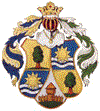 